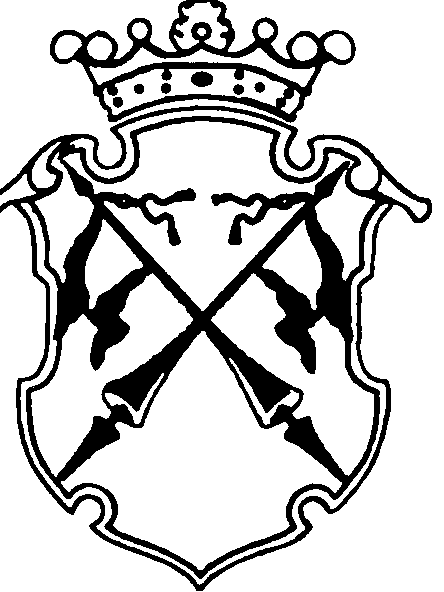 РЕСПУБЛИКА   КАРЕЛИЯКОНТРОЛЬНО-СЧЕТНЫЙ КОМИТЕТ СОРТАВАЛЬСКОГО МУНИЦИПАЛЬНОГО РАЙОНАУТВЕРЖДЕНПриказом Контрольно-счетного комитета СМРот «14» сентября 2023г. № 15ОТЧЕТо результатах контрольного мероприятия№4                                                                                            дата_14.09.2023г._Наименование (тема) контрольного мероприятия: «Определение законности, целевого и эффективного использования средств бюджета Сортавальского муниципального района, направленных в 2021-2022 годах в виде субсидий юридическим  лицам ( за исключением субсидий муниципальным учреждениям), индивидуальным предпринимателям, физическим лицам –производителям товаров, работ, услуг»Основание проведения контрольного мероприятия: п.3.8 Плана работы Контрольно-счетного комитета СМР на 2023 год.Цель(и) контрольного мероприятия: оценить целевое и эффективное использование средств бюджета Сортавальского муниципального района, направленных в 2021-2022 годах в виде субсидий юридическим лицам (за исключением субсидий муниципальным учреждениям), индивидуальным предпринимателям, физическим лицам – производителям товаров, работ, услуг.Сроки проведения контрольного мероприятия: с 04.08.2023г. по 14.09.2023г. Объекты контрольного мероприятия: Администрация Сортавальского муниципального районаПроверяемый период деятельности:  2021-2022 годы	Исполнитель контрольного мероприятия: Председатель контрольно-счетного комитета СМР – Астафьева Н.А.;Нормативные документы, использованные в работе: Конституция Российской Федерации;Бюджетный Кодекс Российской Федерации от 31.07.1998г. №145-ФЗ ( с изменениями и дополнениями);Гражданский кодекс Российской Федерации;Федеральный закон от 06.10.2003г. №131-ФЗ «Об общих принципах организации местного самоуправления в Российской Федерации»  (далее-Федеральный закон №131-ФЗ);Приказ Минфина РФ от 1 декабря 2010 г. N 157н
«Об утверждении Единого плана счетов бухгалтерского учета для органов государственной власти (государственных органов), органов местного самоуправления, органов управления государственными внебюджетными фондами, государственных академий наук, государственных (муниципальных) учреждений и Инструкции по его применению» (далее – Инструкция №157н);Приказ Минфина РФ от 6.12.2010г. №162н «Об утверждении Плана счетов бюджетного учета и Инструкции по его применению» (далее – Инструкция 162н );Приказ Минфина России от 6 июня 2019 г. N 85н
"О порядке формирования и применения кодов бюджетной классификации Российской Федерации, их структуре и принципах назначения" (далее – №85н);Постановление Правительства РФ от 18 сентября 2020 г. N 1492 "Об общих требованиях к нормативным правовым актам, муниципальным правовым актам, регулирующим предоставление субсидий, в том числе грантов в форме субсидий, юридическим лицам, индивидуальным предпринимателям, а также физическим лицам - производителям товаров, работ, услуг, и о признании утратившими силу некоторых актов Правительства Российской Федерации и отдельных положений некоторых актов Правительства Российской Федерации"Устав Сортавальского муниципального районаВ соответствии со статьей 15 федерального закона от 07.02.2014г. №6-ФЗ « Об общих принципах организации и деятельности контрольно-счетных органов субъектов Российской Федерации и муниципальных образований» Контрольно-счетным комитетом СМР в адрес Главы администрации Сортавальского муниципального района были направлен запрос от 04.08.2023г. №78 о предоставлении информации, документов и материалов :Нормативные правовые акты, а также иные правовые акты и организационно-распорядительные документы, регулирующие предоставление субсидий юридическим лицам (за исключением субсидий муниципальным учреждениям), индивидуальным предпринимателям, физическим лицам – производителям товаров, работ, услуг;Документы, предоставленные юридическими лицами (за исключением муниципальных учреждений),  индивидуальными предпринимателями, физическими лицами – производителям товаров, работ, услуг, необходимые для получения субсидий в 2021-2022 годах;Документы, подтверждающие рассмотрение документов, предоставленных для получения субсидий;Документы, подтверждающие принятие решений о предоставлении или об отказе в предоставлении субсидий в 2021-2022 годах;Документы, подтверждающие распределение субсидий в 2021-2022 годах между претендентами на их получение, а так же расчеты размера субсидий;Соглашения, заключенные между Администрацией Сортавальского муниципального района и юридическими лицами (за исключением муниципальных учреждений), индивидуальными предпринимателями, физическими лицами – производителями товаров, работ, услуг, о предоставлении в 2021-2022 годах из бюджета Сортавальского муниципального района субсидий;Муниципальную программу, в рамках которой в 2021-2022 годах предоставлялись субсидии юридическим лицам ( за исключением субсидий муниципальным учреждениям), индивидуальным предпринимателям, физическим лицам – производителям товаров, работ, услуг;Первичные бухгалтерские документы, а также данные аналитического счета, подтверждающие предоставление в 2021-2022 годах субсидий юридическим лицам ( за исключением субсидий муниципальным учреждениям), индивидуальным предпринимателям, физическим лицам – производителям товаров, работ, услуг;Отчеты, предоставленные получателями субсидий, содержащие подробную информацию о направлении расходования средств бюджета Сортавальского муниципального района, источником обеспечения которых являлись субсидии, полученные в 2021-2022 годах;Документы, подтверждающие фактически произведенные расходы, источником финансового обеспечения (возмещения) которых являются субсидии, полученные в 2021-2022 годах.Перечень неполученных документов из числа затребованных с указанием причин и номеров актов в случае отказа в предоставлении документов или иных фактов, препятствующих в работе: нетОформленные акты, заключения, справки и т.п., использованные в отчете, ознакомление с ними под расписку руководителя или иных должностных лиц проверенных объектов, наличие письменных объяснений, замечаний или возражений и заключение инспектора по ним:Акт проверки Администрации Сортавальского муниципального района от 05.09.2023г. №10.Результаты контрольного мероприятия (анализ соблюдения нормативных правовых актов, установленные нарушения и недостатки в проверяемой сфере и в деятельности объектов контрольного мероприятия с оценкой ущерба или нарушения):  Общие сведенияПолное наименование объекта проверки – Администрация Сортавальского муниципального районаАдминистрация Сортавальского муниципального района действует на основании Положения, утвержденного решением Совета  муниципального района от 03.02.2011г. №144 с изменениями и дополнениями. Администрация Сортавальского муниципального района является постоянно действующим исполнительно-распорядительным органом Сортавальского муниципального района, наделенным Уставом Сортавальского муниципального района полномочиями по решению вопросов местного значения и полномочиями для осуществления отдельных государственных полномочий, переданных органам местного самоуправления Сортавальского муниципального района федеральными законами и законами Республики Карелия, обладает правами юридического лица, является муниципальным казенным учреждением, имеет самостоятельный баланс , печать и штамп со своим наименованием, а также лицевой счет в отделении Управления федерального казначейства по республике Карелия в г. Сортавала.В качестве юридического лица Администрация Сортавальского муниципального района поставлена на учет в налоговом органе по месту нахождения на территории Российской Федерации 23.12.2002г. о чем в единый государственный реестр юридических лиц внесена запись о создании юридического лица за основным государственным регистрационным номером (ОГРН) 1021000945217. Администрация Сортавальского муниципального района является главным распорядителем бюджетных средств района.Проверка осуществлялась путем рассмотрения и анализа предоставленных документов и сведений.Анализ нормативной базы, регулирующей предоставление субсидий юридическим лицам (за исключением субсидий муниципальным учреждениям), индивидуальным предпринимателям, физическим лицам – производителям товаров, работ, услуг.Согласно пункту 1 статьи 78 Бюджетного кодекса Российской Федерации субсидии юридическим лицам (за исключением субсидий государственным (муниципальным) учреждениям), индивидуальным предпринимателям, а также физическим лицам - производителям товаров, работ, услуг предоставляются на безвозмездной и безвозвратной основе в целях возмещения недополученных доходов и (или) финансового обеспечения (возмещения) затрат в связи с производством (реализацией) товаров, выполнением работ, оказанием услуг.Пунктом 2 статьи 78 Бюджетного кодекса Российской Федерации определено, что субсидии юридическим лицам - производителям товаров, работ, услуг из местного бюджета предоставляются в случаях и порядке, предусмотренных решением представительного органа муниципального образования о местном бюджете и принимаемыми в соответствии с ним муниципальными правовыми актами местной администрации. В соответствии с пунктом 3 статьи 78 Бюджетного кодекса Российской Федерации муниципальные правовые акты, регулирующие предоставление субсидий юридическим лицам - производителям товаров, работ, услуг, должны соответствовать общим требованиям, установленным Правительством Российской Федерации, и  определять, в том числе цели, условия и порядок предоставления субсидий.К проверке представлены:- Постановление администрации Сортавальского муниципального района от 15.08.2022г. №80 «Об утверждении Порядка предоставления субсидий юридическим лицам (за исключением субсидий государственным (муниципальным) учреждениям), индивидуальным предпринимателям, а также физическим лицам – производителям товаров, работ, услуг из бюджета Сортавальского муниципального района в целях финансового обеспечения (возмещения) затрат в связи с выполнением работ в рамках реализации проекта поддержки местных инициатив граждан, проживающих в муниципальных образованиях в Республике Карелия» ( далее – Порядок №80);- Постановление администрации Сортавальского муниципального района от 16.12.2022г. №124 «Об утверждении порядка предоставления субсидии из бюджета Сортавальского муниципального района на оказание финансовой помощи (санации) муниципальным унитарным предприятиям Сортавальского муниципального района в целях предупреждения банкротства и (или) восстановления платежеспособности» (далее – Порядок №124);- Постановление администрации Сортавальского муниципального района от 09.08.2021года №45 «Об утверждении Порядка предоставления субсидий, в том числе грантов в форме субсидий, из бюджета Сортавальского муниципального района субъектам малого и среднего предпринимательства, а также физическим лицам, применяющим специальный налоговый режим «Налог на профессиональный доход» (далее – Порядок №45);- Постановление администрации Сортавальского муниципального района от 29.03.2022 года №35 «Об утверждении Порядка предоставления субсидий, в том числе грантов в форме субсидий, из бюджета Сортавальского муниципального района субъектам малого и среднего предпринимательства, а также физическим лицам, применяющим специальный налоговый режим «Налог на профессиональный доход» (далее – Порядок №35);- Постановление администрации Сортавальского муниципального района от 08.09.2022г. №92 «Об утверждении Порядка предоставления субсидий, в том числе грантов в форме субсидий, из бюджета Сортавальского муниципального района субъектам малого предпринимательства, а также физическим лицам, применяющим специальный налоговый режим «Налог на профессиональный доход» (далее – Порядок №92).Представленные к проверке муниципальные правовые акты, регулирующие предоставление субсидий юридическим лицам  - производителям товаров, работ, услуг (за исключением Порядка №124), соответствуют общим требованиям, установленным Правительством Российской Федерации, и  определяют, в том числе цели, условия и порядок предоставления субсидий.Согласно п.42 Порядков №45,№35,№92, результатом предоставления субсидий является количество созданных рабочих мест субъектами малого и среднего предпринимательства, включая индивидуальных предпринимателей и физических лиц, не являющихся индивидуальными предпринимателями и применяющих специальный налоговый режим «Налог на профессиональный доход»В ст.9 Решения Совета Сортавальского муниципального района от 01.12.2020г. №58 «О бюджете Сортавальского муниципального района на 2021 год и на плановый период 2022 и 2023 годов» определены семь видов деятельности, по которым из бюджета Сортавальского муниципального района могут предоставляться субсидии юридическим лицам (за исключением субсидий муниципальным учреждениям), индивидуальным предпринимателям, физическим лицам – производителям товаров, работ, услуг. Также определено, что данная субсидия может предоставляться из районного бюджета при условии отсутствия у потенциальных получателей субсидии просроченной задолженности по денежным обязательствам перед Российской Федерацией, Республикой Карелия, Сортавальским муниципальным районом.Аналогичные виды деятельности и условие предоставления субсидий юридическим лицам (за исключением субсидий муниципальным учреждениям), индивидуальным предпринимателям, физическим лицам – производителям товаров, работ, услуг, содержатся и в статье 8 Решения Совета Сортавальского муниципального района от 10.12.2021г. №44 «О бюджете Сортавальского муниципального района на 2022 год и на плановый период 2023 и 2024 годов». Решением Совета Сортавальского муниципального района от 22 декабря 2022 года №94,  статья 8 была дополнена пунктом : «Субсидии из бюджета Сортавальского муниципального района предоставляются муниципальным унитарным предприятиям Сортавальского муниципального района в качестве финансовой помощи в соответствии со ст. 30, 31 Федерального закона от 26 октября 2002 г. N 127-ФЗ "О несостоятельности (банкротстве)" в целях предупреждения банкротства и (или) восстановления платежеспособности.»Ведомственной структурой расходов бюджета Сортавальского муниципального района на 2021 год по целевым статьям (муниципальным программам Сортавальского муниципального района и непрограммным направлениям деятельности, группам и подгруппам, элементам видов расходов) распределены бюджетные ассигнования на предоставление субсидий юридическим лицам (за исключением субсидий муниципальным учреждениям), индивидуальным предпринимателям, физическим лицам – производителям товаров, работ, услуг, по главному распорядителю бюджетных средств (далее – ГРБС) Администрации Сортавальского муниципального района в объеме 8 529,44 тыс. руб. Средства были предусмотрены с целью выполнения мероприятий муниципальной программы «Поддержка малого и среднего предпринимательства в Сортавальском муниципальном районе на 2019-2025 годы».Согласно Ведомственной структуры расходов бюджета Сортавальского муниципального района на 2022 год по целевым статьям (муниципальным программам Сортавальского муниципального района и непрограммным направлениям деятельности, группам и подгруппам, элементам видов расходов) распределены бюджетные ассигнования на предоставление субсидий юридическим лицам (за исключением субсидий муниципальным учреждениям), индивидуальным предпринимателям, физическим лицам – производителям товаров, работ, услуг, по главному распорядителю бюджетных средств (далее – ГРБС) Администрации Сортавальского муниципального района в объеме 16 549,4 тыс. руб. Средства были предусмотрены с целью выполнения мероприятий муниципальной программы «Поддержка малого и среднего предпринимательства в Сортавальском муниципальном районе на 2019-2025 годы» в сумме 14 808,9 тыс. руб. и мероприятий муниципальной программы «Управление муниципальным имуществом и градостроительство Сортавальского муниципального района» в сумме 1 740,5 тыс. руб.Анализ соблюдения главным распорядителем бюджетных средств целей, условий и порядка предоставления субсидий.3.1 Согласно Сводной бюджетной росписи бюджета Сортавальского муниципального района на 2021 год и плановый период 2022 и 2023 годов по состоянию на 01.01.2022г. бюджетные ассигнования и лимиты бюджетных обязательств распределены Администрации Сортавальского муниципального района на реализацию основного мероприятия «Предоставление целевых грантов на создание собственного дела начинающим субъектам МСП» муниципальной программы «Поддержка малого и среднего предпринимательства в Сортавальском муниципальном районе на 2019-2025 годы» по коду вида классификации расходов 810 «Субсидии юридическим лицам (кроме некоммерческих организаций), индивидуальным предпринимателям, физическим лицам - производителям товаров, работ, услуг» в сумме 8 529,4 тыс. руб. Объем средств, предусмотренный Сводной бюджетной росписью районного бюджета на 2021 год, с учетом последующих изменений на 01.01.2022г., соответствует объему средств, утвержденным на эти цели, Решением о бюджете на 2021 год. На 2022 год Сводной бюджетной росписью бюджета Сортавальского муниципального района по состоянию на 01.01.2023г., бюджетные ассигнования распределены Администрации Сортавальского муниципального района : - на реализацию основного мероприятия «Предоставление целевых грантов на создание собственного дела начинающим субъектам МСП» муниципальной программы «Поддержка малого и среднего предпринимательства в Сортавальском муниципальном районе на 2019-2025 годы» по коду вида классификации расходов 810 «Субсидии юридическим лицам (кроме некоммерческих организаций), индивидуальным предпринимателям, физическим лицам - производителям товаров, работ, услуг» в сумме 14 808,9 тыс. руб. ;- на реализацию муниципальной программы «Управление муниципальным имуществом и градостроительство Сортавальского муниципального района» для  реализации основного мероприятия «Содержание объектов водоснабжения и водоотведения» на поддержку местных инициатив граждан, проживающих в муниципальных образованиях в сумме 1 740,5 тыс. руб. ,и для  реализации основного мероприятия «Предупреждение банкротства, восстановление платежеспособности муниципальных унитарных предприятий» с целью реализации мероприятий по предупреждение банкротства, восстановление платежеспособности МУП "ЖКХ СМР" в сумме 600,0 тыс. руб.  Объем  средств, предусмотренный Сводной бюджетной росписью районного бюджета по состоянию на 01.01.2023г. по коду вида классификации расходов 810 «Субсидии юридическим лицам (кроме некоммерческих организаций), индивидуальным предпринимателям, физическим лицам - производителям товаров, работ, услуг» соответствует объему средств, утвержденному на 2022 год по коду вида классификации расходов 810, Решением о бюджете .3.2.  Муниципальная программа «Поддержка малого и среднего предпринимательства в Сортавальском муниципальном районе на 2019-2025 годы» утверждена постановлением Администрации Сортавальского муниципального района от 20 декабря 2018г. №143.Основной целью муниципальной программы является обеспечение условий интенсивного роста малого и среднего предпринимательства, формирование благоприятной внешней среды для развития малого и среднего предпринимательства на территории Сортавальского муниципального района. Одной из задач, поставленной в программе для достижения цели является оказание финансовой поддержки субъектам малого и среднего предпринимательства.Для решения поставленной задачи, в муниципальной программе запланированы основные мероприятия : - предоставление целевых грантов начинающим субъектам малого предпринимательства на создание собственного дела с объемом финансового обеспечения на 2021 год – 500,0 тыс. руб., на 2022 год – 1 407,23 тыс. руб.;- субсидирование части затрат субъектов малого и среднего предпринимательства, физических лиц, не являющихся индивидуальными предпринимателями и применяющих специальный налоговый режим «Налог на профессиональный доход» на возмещение расходов, с объемом финансового обеспечения на 2021 год -  8029,4тыс. руб., на 2022 год – 13 401,68 тыс. руб.Объем финансового обеспечения, предусмотренный муниципальной программой на предоставление грантов и субсидий субъектам малого и среднего предпринимательства соответствует объему бюджетных ассигнований и лимитов бюджетных обязательств, доведенных до ГРБС – Администрации Сортавальского муниципального района в Сводной бюджетной росписи районного бюджета на 2021 год и на 2022 год, а так же объему бюджетных ассигнований, утвержденных Решениями о бюджете на 2021 год и на 2022 год .   Ожидаемый конечный результат реализации данных основных мероприятий – увеличение количества рабочих мест.3.3. Муниципальная программа «Управление муниципальным имуществом и градостроительство Сортавальского муниципального района на 2019-2025 годы» утверждена постановлением Администрации Сортавальского муниципального района от 29.12.2018г. №152 с целью – Создание благоприятной среды проживания.Для достижения цели в муниципальной программе поставлено 11 задач.В приложении №2 к МП  содержится информация об основных мероприятиях и сроках их реализации, запланированных для решения поставленных задач.В приложении 3 «Финансовое обеспечение реализации муниципальной программы «Управление муниципальным имуществом и градостроительство Сортавальского муниципального района» содержится информация об основных мероприятиях, кодах расходов по бюджетной классификации РФ, объеме финансовых ресурсах для реализации запланированных мероприятий в рамках основных мероприятий. В нарушение принципа сбалансированности и согласованности, изложенному в ст.7 Федерального закона №172-ФЗ от 28.06.2014г. «О стратегическом планировании в РФ», информация, содержащаяся в Приложении №3 к МП, не согласована с Приложением №2 к МП. Так, например, в приложении №3 к МП содержится информация об основном мероприятии «Программа поддержки местных инициатив» с объемом финансирования на 2022 год 1740,5 тыс. руб. по  КБК 001 0502 060743140, 06007S3140 800 , которая отсутствует в Приложении №2, и следовательно, ввиду отсутствия в Приложении №3 взаимосвязи с задачами МП, отсутствует информация  в рамках решения какой из поставленных задач запланировано данное основное мероприятие.  Кроме того, отсутствует возможность сопоставить информацию о сроках реализации основного мероприятия «Программа поддержки местных инициатив» со сроками планируемого выделения объема финансовых ресурсов, необходимого для реализации данного основного мероприятия. В приложении №4 к Решению о бюджете, в Сводной бюджетной росписи районного бюджета на 2022 год бюджетные ассигнования по КБК 001 0502 0100743140, 06 007S3140 810 в сумме 1 740,5 тыс. руб. предусмотрены в рамках реализации основного мероприятия «Содержание объектов водоснабжения и водоотведения» , а в Приложении №3 к МП, объем финансирования по КБК 001 0502 0100743140, 06 007S3140 810 в сумме 1 740,5 тыс. руб., запланирован в рамках реализации основного мероприятия «Программа поддержки местных инициатив».Таким образом, в нарушение ст.7 Федерального закона №172-ФЗ, ГРБС – Администрацией Сортавальского муниципального района, при утверждении муниципальной программы «Управление муниципальным имуществом и градостроительство Сортавальского муниципального района на 2019-2025 годы»,  допущена не согласованность и не сбалансированность документа стратегического планирования по основным мероприятиям, срокам реализации, финансовым ресурсам.Постановлением администрации Сортавальского муниципального района от 26.12.2022г. №133 были внесены изменения в МП «Управлением имуществом и градостроительство Сортавальского муниципального района» в части добавления одной из задач – «Обеспечение бесперебойного функционирования предприятий в сфере жилищно-коммунального хозяйства». Для решения поставленной задачи было запланировано основное мероприятие – «Предупреждение банкротства, восстановление платежеспособности муниципальных унитарных предприятий» со роком реализации 2022-2025 годы. Ожидаемый результат – обеспечение бесперебойной работы системы водоснабжения и водоотведения, качественное предоставление услуг по водоснабжению питьевой воды. Объем финансового обеспечения, предусмотренный муниципальной программой по КБК 001 0502 0601923640 810 в сумме 600,0 тыс. руб. соответствует объему бюджетных ассигнований и лимитов бюджетных обязательств, доведенных до ГРБС – Администрации Сортавальского муниципального района в Сводной бюджетной росписи районного бюджета на 2022 год по КБК 001 0502 0601923640 810.В нарушение пп. 3 п.2.1 части 2 Порядка разработки, реализации и оценки эффективности муниципальных программ Сортавальского муниципального района, утвержденного постановлением Администрации Сортавальского муниципального района от 17.09.2020г. №93, при внесении изменений в муниципальную программу разработчик не внес дополнения в раздел 1 «Проблемы, краткий прогноз развития» текстовой части паспорта МП и не описал проблему, для устранение которой в муниципальную программу добавлена задача «обеспечение бесперебойного функционирования предприятий в сфере жилищно-коммунального хозяйства», решение которой предлагается посредством реализации основного мероприятия «предупреждение банкротства, восстановление платежеспособности муниципальных унитарных предприятий».  Оценка правомерности принятия решения главным распорядителем бюджетных средств о предоставлении субсидий.Своевременность, полнота и достоверность представленных документов на получение субсидий, соответствие представленных документов требованиям, установленным правилами предоставления субсидий.4.1.1. Муниципальной программой «Поддержка малого и среднего предпринимательства в Сортавальском муниципальном районе» были предусмотрены два основных мероприятия:- предоставление грантов субъектам малого и среднего предпринимательства с объемом финансового обеспечения 500,0 тыс. руб. в 2021г. и 1407,23 тыс. руб. в 2022 г.;-  Субсидирование части затрат субъектов малого и среднего предпринимательства, физических лиц, не являющихся индивидуальными предпринимателями и применяющих специальный налоговый режим «Налог на профессиональный доход» на возмещение расходов, с объемом финансового обеспечения 8029,4 тыс. руб. в 2021г. и 13401,68 тыс. руб. в 2022 г.Паспортом программы установлено, что порядок реализации мероприятий финансовой и имущественной поддержки определяется нормативными правовыми актами Сортавальского муниципального района.Постановлением администрации Сортавальского муниципального района от 09.08.2021г. №45 утвержден Порядок предоставления субсидий, в том числе грантов в форме субсидий, из бюджета Сортавальского муниципального района субъектам малого и среднего предпринимательства, а также физическим лицам, применяющим специальный налоговый режим «Налог на профессиональный доход» (далее – Порядок №45). Срок действия данного Порядка №45 распространялся по март 2022 года.Постановлением администрации Сортавальского муниципального района от 29.03.2022г. №35 был утвержден Порядка предоставления субсидий, в том числе грантов в форме субсидий, из бюджета Сортавальского муниципального района субъектам малого и среднего предпринимательства, а также физическим лицам, применяющим специальный налоговый режим «Налог на профессиональный доход» ( далее – Порядок №35). Действие данного Порядка №35 было прекращено постановлением администрации Сортавальского муниципального района от 08.09.2022 г. №92 ввиду утверждения нового Порядка предоставления субсидий, в том числе грантов в форме субсидий, из бюджета Сортавальского муниципального района субъектам малого и среднего предпринимательства, а также физическим лицам, применяющим специальный налоговый режим «Налог на профессиональный доход» ( далее – Порядок №92).Согласно разделу II «Порядок проведения отбора, условия и порядок предоставления субсидии»  Порядка №45, Порядка №35 и Порядка №92, отбор получателей проводится в форме запроса предложений на основании заявок, направленных участниками отбора для участия в отборе, исходя из соответствия участника отбора категориям отбора и очередности поступления заявок на участие в отборе.Администрация Сортавальского муниципального района принимает решение о проведении отбора и размещает на едином портале и своем официальном сайте в информационно-телекоммуникационной сети «Интернет» (http://рк-сортавала.рф) объявление о проведении отбора.В ходе контрольного мероприятия была исследована информация на официальном сайте Администрации в разделах «Анонсы», «Новости» и в разделе «Поддержка предпринимательства». Установлено, что на официальном сайте Администрации размещена информация о проведении отбора в 2021 году - 31 августа  2021 года, а о проведении отбора в 2022 году – 30.03.2022 г. и 14.09.2022г.Согласно представленному к проверке Протоколу №1 заседания конкурсной комиссии по рассмотрению на предоставление из бюджета Сортавальского муниципального района субсидий, в том числе грантов в форме субсидий субъектам малого и среднего предпринимательства, а также физическим лицам, применяющим специальный налоговый режим «Налог на профессиональный доход» от 29.10.2021г., в период с 01.09.2021г. по 30.09.2021г. поступило 45 заявок.  Отбор осуществлялся на основании Порядка №45. Допущены к распределению 39 заявок:- предоставление грантов субъектам малого и среднего предпринимательства на создание собственного дела – 1 заявка;- субсидирование части затрат субъектов малого и среднего предпринимательства, физических лиц, не являющихся индивидуальными предпринимателями и применяющих специальный налоговый режим «Налог на профессиональный доход» на возмещение расходов – 38 заявок.Согласно представленному к проверке Протоколу №1 заседания конкурсной комиссии по рассмотрению на предоставление из бюджета Сортавальского муниципального района субсидий, в том числе грантов в форме субсидий субъектам малого и среднего предпринимательства, а также физическим лицам, применяющим специальный налоговый режим «Налог на профессиональный доход» от 27.05.2022г, в период с 01.04.2022 по 30.04.2022г. поступило 11 заявок от начинающих субъектов малого предпринимательства. На всех участников отбора (индивидуальных предпринимателей) Администрация оформила выписку из Единого государственного реестра индивидуальных предпринимателей, и запросила информацию у налогового органа о наличии/отсутствии недоимки по налогам и страховым взносам у участников отбора по состоянию на дату подачи заявки.  Отбор осуществлялся на основании Порядка №35. Отклонена заявка одного претендента. Рассмотрены заявки и предоставленные документы 10 участников. Принято решение о выделении субсидий на предоставление целевых грантов начинающим субъектам малого предпринимательства на создание собственного дела, двум  субъектам малого предпринимательства.Согласно представленному к проверке Протоколу №2 заседания конкурсной комиссии по рассмотрению на предоставление из бюджета Сортавальского муниципального района субсидий, в том числе грантов в форме субсидий субъектам малого и среднего предпринимательства, а также физическим лицам, применяющим специальный налоговый режим «Налог на профессиональный доход» от 30.05.2022г, в период с 01.04.2022 по 30.04.2022г. поступило 77 заявок на субсидирование части затрат субъектов малого и среднего предпринимательства, физических лиц, не являющихся индивидуальными предпринимателями и применяющих специальный налоговый режим «Налог на профессиональный доход» на возмещение расходов. Отбор осуществлялся на основании Порядка №35. На стадии рассмотрения и оценки заявок, в соответствии с п.22 Порядка №35, заявки 11 претендентов были отклонены. Допущены к распределению субсидий 66 заявок участников отбора. Принято решение о выделении субсидий части затрат субъектов малого и среднего предпринимательства, физических лиц, не являющихся индивидуальными предпринимателями и применяющих специальный налоговый режим «Налог на профессиональный доход», 66 субъектам малого и среднего предпринимательства, а также физическим лицам, применяющих специальный налоговый режим «Налог на профессиональный доход».Согласно представленному к проверке Протоколу №1 заседания конкурсной комиссии по рассмотрению на предоставление из бюджета Сортавальского муниципального района субсидий, в том числе грантов в форме субсидий субъектам малого и среднего предпринимательства, а также физическим лицам, применяющим специальный налоговый режим «Налог на профессиональный доход» от 27.10.2022г., в период с 15.09.2022 по 29.09.2022г. поступило 35 заявок:- предоставление грантов субъектам малого и среднего предпринимательства на создание собственного дела – 3 заявки;- субсидирование части затрат субъектов малого и среднего предпринимательства, физических лиц, не являющихся индивидуальными предпринимателями и применяющих специальный налоговый режим «Налог на профессиональный доход» на возмещение расходов – 32 заявки.Отбор осуществлялся на основании Порядка №92. На основании п.22 Порядка №92, отклонены заявки 7 претендентов. После рассмотрения документов, представленных совместно с заявками, 26 заявок участников прошли отбор и допущены к распределению субсидий, в том числе:-  предоставление грантов субъектам малого и среднего предпринимательства на создание собственного дела – 1 заявка;- субсидирование части затрат субъектов малого и среднего предпринимательства, физических лиц, не являющихся индивидуальными предпринимателями и применяющих специальный налоговый режим «Налог на профессиональный доход» на возмещение расходов –25 заявок.В ходе контрольного мероприятия выборочно были проверены представленные заявки и документы на получение субсидий, прошедшие конкурсный отбор и допущенные к распределению субсидий. Все проверенные документы на получение субсидий представлены в Администрацию Сортавальского муниципального района в установленные сроки, в объеме, предусмотренном Приложением №2 к Порядку№45,35,92, и соответствуют требованиям, установленным правилами   предоставления субсидий.4.1.2. Приложением №3 к МП «Управление муниципальным имуществом и градостроительство Сортавальского муниципального района»  предусмотрено основное мероприятие «Поддержка программы местных инициатив граждан» с объемом финансовых ресурсов на 2022г. в сумме 1 740,5 тыс. руб. Согласно Решению о бюджете, Сводной бюджетной росписи районного бюджета на 2022 год, бюджетные ассигнования и лимиты бюджетных обязательств доведены ГРБС – Администрации Сортавальского муниципального района на предоставление субсидии  юридическим лицам (кроме некоммерческих организаций), индивидуальным предпринимателям, физическим лицам - производителям товаров, работ, услуг в сумме 1 740,5 тыс. руб.Постановлением администрации Сортавальского муниципального района от 15.08.2022г №80, утвержден Порядок предоставления субсидий юридическим лицам (за исключением субсидий государственным (муниципальным) учреждениям), индивидуальным предпринимателям, а также физическим лицам – производителям товаров, работ, услуг из бюджета Сортавальского муниципального района в целях финансового обеспечения (возмещения) затрат в связи с выполнением работ в рамках реализации проекта поддержки местных инициатив граждан, проживающих в муниципальных образованиях в Республике Карелия». Согласно Порядку №80, предоставление субсидий осуществляется в целях финансового обеспечения (возмещения) затрат юридических лиц (за исключением государственных (муниципальных) учреждений), индивидуальных предпринимателей, а также физических лиц, связанных с выполнением в 2022 году  на территории Сортавальского муниципального района работ в рамках реализации проекта, направленного на поддержку местных инициатив граждан, проживающих в муниципальных образованиях в Республике Карелия. Субсидии предоставляются Администрацией Сортавальского муниципального района по результатам отбора. Способ проведения отбора является запрос предложений (заявок). Результатом предоставления субсидий является выполнение работ по заменен участка магистрального трубопровода диам. 140 мм существующей системы водоснабжения п. Хаапалампи Сортавальского муниципального района согласно проектно-сметной документации в объеме 100%.Администрация Сортавальского муниципального района принимает решение о проведении отбора и размещает на едином портале и своем официальном сайте в информационно-телекоммуникационной сети «Интернет» (http://рк-сортавала.рф) объявление о проведении отбора.В ходе контрольного мероприятия была исследована информация на официальном сайте Администрации в разделе «Новости». Установлено, что на официальном сайте Администрации размещена информация о проведении отбора в 2022 году - 16 августа  2022 годаСогласно представленному к проверке Протоколу №1 заседания Комиссии по предоставлению бюджетных средств и реализации программ Сортавальского муниципального района от 31.08.2022г., в период с 17.08.2022г. по 26.08.2022г. поступила 1 заявка.  Отбор осуществлялся на основании Порядка №80. Комиссия признала заявку единственного участника конкурсного отбора соответствующей требованиям и условиям Порядка №80, и приняло решение о заключении соглашения на предоставление субсидии в размере 1 740,5 тыс. руб.В ходе контрольного мероприятия были проверены представленная заявка и документы на получение субсидии.Все проверенные документы на получение субсидии представлены в Администрацию Сортавальского муниципального района в установленные сроки, в объеме, предусмотренном  п.2.7 Порядка №80, и соответствуют требованиям, установленным правилами   предоставления субсидий.4.1.3. Муниципальной программой «Управление муниципальным имуществом и градостроительство Сортавальского муниципального района»  предусмотрено основное мероприятие « Предупреждение банкротства, восстановление платежеспособности муниципальных унитарных предприятий» с объемом финансовых ресурсов на 2022г. в сумме 600,0 тыс. руб.Согласно Сводной бюджетной росписи районного бюджета на 2022 год бюджетные ассигнования и лимиты бюджетных обязательств доведены до ГРБС – Администрации Сортавальского муниципального района на проведение мероприятий по предупреждение банкротства, восстановление платежеспособности МУП "ЖКХ СМР" (Субсидии юридическим лицам (кроме некоммерческих организаций), индивидуальным предпринимателям, физическим лицам - производителям товаров, работ, услуг) в сумме 600,0 тыс. руб. Постановление администрации Сортавальского муниципального района от 16.12.2022г. №124 утвержден Порядок предоставления субсидии из бюджета Сортавальского муниципального района на оказание финансовой помощи (санации) муниципальным унитарным предприятиям Сортавальского муниципального района в целях предупреждения банкротства и (или) восстановления платежеспособности.Согласно Порядку №124, целью предоставления субсидий является предупреждение банкротства и (или) восстановление платежеспособности муниципальных унитарных предприятий.Субсидии предоставляются без проведения отбора получателей субсидии. Получателем субсидии является муниципальное унитарное предприятие, единственным учредителем которого является Сортавальский район, определенное решением о бюджете.  Решением Совета Сортавальского муниципального района от 22.12.2022г. №96 «О внесении изменений и дополнений в решение Совета Сортавальского муниципального района от 29.11.2022 года № 87 «О внесении изменений и дополнений в решение Совета Сортавальского муниципального района от 10.12.2021 года №44 «О бюджете Сортавальского муниципального района на 2022 год и плановый период 2023 и 2024 годов» для предоставления субсидии из бюджета Сортавальского муниципального района муниципальному унитарному предприятию «Жилищно-коммунальное хозяйство Сортавальского муниципального района» на возмещение затрат в связи с оказанием услуг водоснабжения и водоотведения, в целях предупреждения банкротства и (или) восстановления платежеспособности в сумме 600 000,00 (шестьсот тысяч) рублей» получателем данной субсидии было определено муниципальное унитарное предприятие «Жилищно-коммунальное хозяйство Сортавальского муниципального района» (далее -  МУП «ЖКХ СМР»).Порядок №124 содержит условия предоставления субсидии, а так же перечень необходимых для получения субсидии документов.Рассмотрение представленных документов осуществлялось постоянно действующей Комиссией по предоставлению бюджетных средств и реализации программ Сортавальского муниципального района.Согласно Протоколу заседания Комиссии по предоставлению бюджетных средств и реализации программ Сортавальского муниципального района от 21.12.2022 года, МУП «ЖКХ СМР» представило документы в соответствии с п.2.4 Порядка №124. Объем финансового обеспечения расходов предприятия, связанных с погашением неисполненных денежных обязательств  составил 600,0 тыс. руб. Пункт 1.11 Порядка №124 содержит порядок расчета размера субсидии. Комиссия определила, на основании п.1.11 Порядка №124, размер субсидии МУП «ЖКХ СМР» в сумме 600,0 тыс. руб.В ходе контрольного мероприятия были проверены представленная заявка и документы на получение субсидии.Все проверенные документы на получение субсидии представлены в Администрацию Сортавальского муниципального района в объеме, предусмотренном  пунктами 2.3 и 2.4 Порядка №124, и соответствуют требованиям, установленным правилами   предоставления субсидий.Проверка Соблюдения установленного порядка работы конкурсных комиссийРаспоряжением администрации Сортавальского муниципального района от 30.09.2021г. №607 утвержден Порядок работы конкурсной комиссии по рассмотрению и оценке заявок на предоставление из бюджета Сортавальского муниципального района субсидий, в том числе грантов в форме субсидий субъектам малого и среднего предпринимательства, а также физическим лицам, применяющим специальный налоговый режим «Налог на профессиональный доход» (далее – Порядок работы конкурсной комиссии). Согласно п.6 Порядка работы конкурсной комиссии, комиссия правомочна принимать решения при участии в заседании не менее половины её членов. Распоряжением администрации от 30.09.2021г. №606 утвержден состав конкурсной комиссии  в количестве 15 её членов, а также состав рабочей комиссии по проверке условий, целей и порядок предоставления субсидии в составе 5 членов.В ходе проверки установлено, что все заседания комиссии проведены составом, правомочным принимать решения (на заседаниях присутствовало более 50 процентов её членов).  Результаты работы конкурсной комиссии оформлены протоколами, в которых указана вся, предусмотренная п.9 Порядка работы конкурсной комиссии, информация. Протоколы заседаний конкурсной комиссии утверждены Главой администрации Сортавальского муниципального района, председателем комиссии, не позднее установленного п.10 Порядка работы конкурсной комиссии, срока.Положение о Комиссии по предоставлению бюджетных средств и реализации программ Сортавальского муниципального района утверждено постановлением администрации Сортавальского муниципального района от 11.01.2008г. №2 (далее – Порядок работы комиссии по предоставлению бюджетных средств). Согласно п.7 Порядка работы комиссии по предоставлению бюджетных средств, персональный состав Комиссии утверждается Постановлением администрации Сортавальского муниципального района. В нарушение п.7 Порядка работы комиссии по предоставлению бюджетных средств, состав Комиссии определен Распоряжением администрации Сортавальского муниципального района от 25.10.2017г. №942.В виду того, что Порядок работы комиссии по предоставлению бюджетных средств не содержит нормы, при каком числе её членов Комиссия правомочна принимать решения, следовательно, на заседаниях комиссии должны присутствовать все члены Комиссии, входящие в утвержденный состав.В ходе проверки установлено, что на заседании Комиссии по предоставлению бюджетных средств и реализации программ Сортавальского муниципального района, проходившем 31.08.2022г., присутствовали не все её члены. В заседании Комиссии не принимали участия : первый заместитель главы администрации Сортавальского муниципального района, заместитель главы администрации по социальной политике.На заседании Комиссии по предоставлению бюджетных средств и реализации программ Сортавальского муниципального района, протокол заседания которого утвержден 21.12.2022г., так же не присутствовали  первый заместитель главы администрации Сортавальского муниципального района  и заместитель главы администрации по социальной политике,  но участвовало должностное лицо, не утвержденное в составе Комиссии (председатель комитета по экономики администрации района)  Результаты работы Комиссии оформлены протоколами. Протокол заседания Комиссии, утвержденный Главой администрации Сортавальского муниципального района, председателем комиссии 21.12.2022г. не имеет информации о дате, времени и месте проведения заседания Комиссии по рассмотрению заявления и представленных на рассмотрение документов.4.3. Проверка соблюдения порядка и сроков рассмотрения документов, представленных для получения субсидий, а так же порядка принятия решения о предоставлении или об отказе в предоставлении субсидий, порядка распределения субсидий между претендентами на их получение, в том числе корректности расчета размера субсидий4.3.1. Документы, представленные участниками отбора в рамках Порядка №45, были рассмотрены конкурсной комиссией 29.10.2021г., т.е. не позднее 30 календарных дней со дня завершения приема документов, что соответствует п.22 Порядка №45.По результатам рассмотрения, пять заявок участников отбора были отклонены и не участвовали в конкурсе. Основания для отклонения заявок 5 участников отбора, приведенные в Протоколе №1 от 29.10.2021г. соответствуют основаниям, предусмотренным Порядком №45. Достоверность информация подтверждена проверкой. Накануне (28.10.2021г.) проведения заседания конкурсной комиссии, в Администрацию поступило одно  письменное обращение участника отбора об отзыве заявки  на предоставление субсидии, что соответствует правилам, установленным в п.19 Порядка №45.На заседании конкурсной комиссии были рассмотрены и допущены к распределению субсидии  39 заявок участников отбора. При распределении субсидий, конкурсная комиссия учла не подтвержденную часть затрат у девяти участников отбора, и при оценке заявок на конкурсный отбор принимала к учету только подтвержденные расходы участников отбора. Распределение субсидий в сумме 8 529,4 тыс. руб. произведено в соответствии с правилами, установленными п.24-26 Порядка №45. Корректность расчета размеров субсидий подтверждена проверкой.Согласно представленному к проверке Протоколу №2 заседания конкурсной комиссии по рассмотрению и оценке заявок на предоставление из бюджета Сортавальского муниципального района субсидий, в том числе грантов в форме субсидий субъектам малого и среднего предпринимательства, а также физическим лицам, применяющим специальный налоговый режим «Налог на профессиональный доход» от 10.12.2021г., конкурсная комиссия перераспределила (30,7 тыс. руб.) высвободившиеся, в результате отклонения получателя субсидии от заключения соглашения,  средства между всеми получателями субсидии, прошедшими отбор 29.10.2023г. и получившими сумму менее запрашиваемого размера субсидии, что соответствует п.38 Порядка №45.4.3.2. Документы, представленные участниками отбора в рамках Порядка №35, были рассмотрены конкурсной комиссией 27.05.2022г., т.е. не позднее 30 календарных дней со дня завершения приема документов (30.04.2023г.), что соответствует п.22 Порядка №35.Из 11 поступивших заявок от начинающих субъектов малого предпринимательства одну заявку конкурсная комиссия отклонила в виду того, что претендентом не был представлены, на дату подачи заявки, документы, подтверждающие собственные вложения в бизнес-проект в размере не менее 15 процентов от общей стоимости бизнес-проекта, на реализацию которого предоставляется грант. Основание, по которому отклонена заявка претендента, соответствует основанию, предусмотренному Порядком №35.  Заявки 10 претендентов были допущены к распределению. Каждой заявке участника отбора присвоено равное количество баллов – 10. Объем средств, предусмотренный в 2022 году муниципальной программой «Поддержка малого и среднего предпринимательства на территории Сортавальского муниципального района» на предоставление целевых грантов начинающим субъектам малого предпринимательства на создание собственного дела составлял 1 063,6 тыс. руб. По итогам оценки заявок конкурсная комиссия приняла решение о выделении субсидии на предоставление целевых грантов двум начинающим субъектам малого предпринимательства на создание собственного дела в общей сумме 989,6 тыс. руб. Заявки остальных восьми претендентов не прошли конкурсный отбор. Согласно п.7 Порядка №35, победителем признается участник отбора, заявке которого присвоен наибольший итоговый рейтинг. В представленном Протоколе №1 от 30.05.2022г. не содержится  пояснение результатов голосования членов комиссии. Ввиду того, что итоговый рейтинг у всех участников отбора был одинаковый (10 баллов), в Протоколе №1 от 30.05.2023г. отсутствует доказательство объективной оценки заявок участников отбора.  Распределение субсидий в сумме 989,6 тыс. руб. тыс. руб. произведено в соответствии с правилами, установленными Порядком  №35. Корректность расчета размеров субсидий подтверждена проверкой.Так же, в рамках  отбора, в соответствии с Порядком №35, были рассмотрены конкурсной комиссией 30.05.2022г. документы участников отбора, принятые Администрацией в период с 01 по 30.04.2022г. на субсидирование части затрат субъектов малого и среднего предпринимательства, физических лиц, не являющихся индивидуальными предпринимателями и применяющих специальный налоговый режим «Налог на профессиональный доход» на возмещение расходов. Срок рассмотрения конкурсной комиссией представленных заявок претендентов не превышает ограничений, установленных п.22 Порядка №35 (не позднее 30 календарных дней со дня завершения приема документов). Конкурсной комиссии предлагалось распределить средства в сумме 9 646,8 тыс. руб., предусмотренные муниципальной программой ««Поддержка малого и среднего предпринимательства на территории Сортавальского муниципального района». Из 77 поступивших заявок 11 заявок претендентов были отклонены на основании п.22 Порядка №35. Заявки 66 претендентов прошли конкурсный отбор и были допущены к распределению. Распределение субсидий в сумме 9 646,8 тыс. руб. произведено в соответствии с правилами, установленными п.24-26 Порядка №35. Корректность расчета размеров субсидий подтверждена проверкой.4.3.3. Документы, представленные участниками отбора в рамках Порядка №92, были рассмотрены конкурсной комиссией 27.10.2022г., т.е. не позднее 30 календарных дней со дня завершения приема документов (29.09.2022г.), что соответствует п.22 Порядка №92.В установленный период поступило 35 заявок, в том числе 3 заявки на предоставление целевых грантов начинающим субъектам малого предпринимательства на создание собственного дела и 32 заявки на субсидирование части затрат субъектов малого и среднего предпринимательства, физических лиц, не являющихся индивидуальными предпринимателями и применяющих специальный налоговый режим «Налог на профессиональный доход» на возмещение расходов. После изучения представленных претендентами документов 7 заявок на субсидирование части затрат субъектов малого и среднего предпринимательства, физических лиц, не являющихся индивидуальными предпринимателями и применяющих специальный налоговый режим «Налог на профессиональный доход» на возмещение расходов, были отклонены по основаниям, установленным Порядком №92.Согласно Протоколу №1 заседания конкурсной комиссии по рассмотрению и оценке заявок на предоставление из бюджета Сортавальского муниципального района субсидий, в том числе грантов в форме субсидий субъектам малого и среднего предпринимательства, а также физическим лицам, применяющих специальный налоговый режим «Налог на профессиональный доход» от 27.10.2022г., итоговый рейтинг двух из трех претендентов на получение целевого гранта начинающим субъектам малого предпринимательства на создание собственного дела, сложился одинаковый – 10 баллов, но победителем конкурсная комиссия признала только одного участника отбора, что противоречит правилам, установленным п.7 Порядка №92 (Победителем признается участник отбора, заявке которого  присвоен наибольший итоговый рейтинг).Заявки 25 претендентов на субсидирование части затрат субъектов малого и среднего предпринимательства, физических лиц, не являющихся индивидуальными предпринимателями и применяющих специальный налоговый режим «Налог на профессиональный доход» на возмещение расходов, прошли конкурсный отбор и были допущены к распределению. Распределение субсидий в сумме 4 183,7 тыс. руб. произведено в соответствии с правилами, установленными п.24-26 Порядка №92. Корректность расчета размеров субсидий подтверждена проверкой. 4.3.4. В рамках проведения отбора заявок на предоставление субсидии юридическим лицам (за исключением субсидий государственным 9муниципальным) учреждениям), индивидуальным предпринимателям, а также физическим лицам – производителям товаров, работ,  услуг из бюджета Сортавальского муниципального района в целях финансового обеспечения (возмещения) затрат в связи с выполнением работ в рамках реализации проекта поддержки местных инициатив граждан, проживающих в муниципальных образованиях в Республике Карелия, 31.08.2022г. состоялось заседание Комиссии по предоставлению бюджетных средств и реализации программ Сортавальского муниципального района, т.е. на 3 рабочий день после окончания  срока подачи заявки, что соответствует правилам, установленным п.2.11 Порядка №80.В результате рассмотрения одной поступившей заявки, на основании п.2.9.2 Порядка №80, Комиссия признала единственную заявку участника конкурсного отбора соответствующей требованиям и условиям Порядка №80. Согласно п.2.22 Порядка №80, размер субсидии для данного получателя субсидии определяется исходя из размера документально подтвержденных затрат, подлежащих к возмещению в связи с выполнением получателем субсидии в 2022 году на территории Сортавальского муниципального района работ в рамках реализации проекта, направленного на поддержку местных инициатив граждан, проживающих в муниципальных образованиях в Республике Карелия «Замена участка магистрального трубопровода диам.140 мм существующей системы водоснабжения п. Хаапалампи Сортавальского муниципального района», в пределах объемов лимитов бюджетных обязательств, утвержденных в установленном порядке.Получатель субсидии, в составе документов, прилагаемых к заявке, представил фотоматериалы, а также документы, подтверждающие произведенные расходы, акты комиссионного обследования произведенных  работ.Корректность расчета размера субсидии подтверждена проверкой.4.3.5. Условия и порядок предоставления субсидий муниципальным унитарным предприятиям Сортавальского муниципального района на возмещения затрат в связи с производством (реализацией) товаров, выполнение работ, оказанием услуг, в целях предупреждения банкротства и (или) восстановления платежеспособности, установлены в разделе 2 Порядка №124. В нарушение пп. в, п. 5 Общих требований к нормативным правовым актам, муниципальным правовым актам, регулирующим предоставление субсидий, в том числе грантов в форме субсидий, юридическим лицам, индивидуальным предпринимателям, а также физическим лицам - производителям товаров, работ, услуг, и о признании утратившими силу некоторых актов Правительства Российской Федерации и отдельных положений некоторых актов Правительства Российской Федерации, утвержденных Постановлением Правительства от 18.09.2020г. №1492, п.2.8 Порядка №124 не содержит сроки рассмотрения документов, представляемых получателем субсидии, постоянно действующей  Комиссией по предоставлению бюджетных средств и реализации программ Сортавальского муниципального района ( далее – Комиссия). Кроме того, в Протоколе заседания  комиссии по предоставлению бюджетных средств и реализации программ  Сортавальского муниципального района отсутствует дата проведения заседания. Протокол утвержден Главой администрации Сортавальского муниципального района, председателем Комиссии – 21.12.2022г. Комиссия на своем заседании рассмотрела документы и определила, что представленные вместе заявкой на получение субсидии документы, соответствуют перечню, установленному Порядком №124, и подтверждают возникновение долговых или денежных обязательств. Размер субсидии Комиссия определила в сумме 600,0 тыс. руб. В ходе проверке так же были изучены документы, представленные получателем субсидии , а также корректность расчета размера субсидии. Все документы, представленные для получения субсидии, соответствуют требованиям Порядка №124, расчет размера субсидии произведен в соответствии с п.1.11 Порядка №124.Оценка соблюдения условий и порядка заключения соглашений с получателями субсидий5.1 Соблюдение сроков заключения соглашений.1. Условия и порядок заключения соглашения с получателями субсидий, в том числе грантов в форме субсидий, из бюджета Сортавальского муниципального района субъектам малого и среднего предпринимательства, а также физическим лицам, применяющих специальный налоговый режим «Налог на профессиональный доход» установлены пунктами 33-36 Порядков №45, №35, №92.Согласно п.33, соглашение, дополнительное соглашение к соглашению заключается в соответствии с типовой формой, установленной Администрацией Сортавальского муниципального района.Распоряжением администрации Сортавальского муниципального района от 08.11.2021г. №675 «Об утверждении форм соглашений (договоров) о предоставлении из бюджета Сортавальского муниципального района субсидий, гранта в форме субсидии субъектам малого и среднего предпринимательства, а также физическим лицам, применяющим специальный налоговый режим «Налог на профессиональный доход» утверждены формы соглашений о предоставлении субсидии.Все представленные к проверке соглашения с получателями субсидий по поддержке малого и среднего предпринимательства, заключены по форме, соответствующей утвержденной. Получатели субсидии, с которыми заключены соглашения, являются объектами малого и среднего предпринимательства, а также физическими лицами, применяющими  специальный налоговый режим «Налог на профессиональный доход», что соответствует категории получателей субсидий, определенной п.1 Порядков №45, №35, №92.Согласно п. 34 Порядков №45, №35, №92, соглашения заключаются не позднее 10-го рабочего дня со дня размещения на едином портале и официальном сайте Сортавальского муниципального района выписки из протокола Комиссии по результатам проведения отбора и (или) не позднее 10 декабря текущего финансового года.При исследовании информации, опубликованной на официальном сайте Администрации Сортавальского муниципального района, установлено:выписка из Протокола №1 заседания конкурсной комиссии по рассмотрению и оценке заявок на предоставление из бюджета Сортавальского муниципального района субсидий, в том числе грантов в форме субсидий субъектам малого и среднего предпринимательства, а также физическим лицам, применяющих специальный налоговый режим «Налог на профессиональный доход»  от 29.10.2021г, размещена 12.11.2021г. Выписка из Протокола №2 заседания конкурсной комиссии по рассмотрению и оценке заявок на предоставление из бюджета Сортавальского муниципального района субсидий, в том числе грантов в форме субсидий субъектам малого и среднего предпринимательства, а также физическим лицам, применяющих специальный налоговый режим «Налог на профессиональный доход»  от 10.12.2021г, размещена 16.12.2021г. Выписка из Протокола №1 заседания конкурсной комиссии по рассмотрению и оценке заявок на предоставление из бюджета Сортавальского муниципального района субсидий, в том числе грантов в форме субсидий субъектам малого и среднего предпринимательства, а также физическим лицам, применяющих специальный налоговый режим «Налог на профессиональный доход»  от 27.05.20221г, размещена 16.06.2022г.  Выписка из Протокола №1 заседания конкурсной комиссии по рассмотрению и оценке заявок на предоставление из бюджета Сортавальского муниципального района субсидий, в том числе грантов в форме субсидий субъектам малого и среднего предпринимательства, а также физическим лицам, применяющих специальный налоговый режим «Налог на профессиональный доход»  от 30.05.20221г, размещена 16.06.2022г. Выписка из Протокола №1 заседания конкурсной комиссии по рассмотрению и оценке заявок на предоставление из бюджета Сортавальского муниципального района субсидий, в том числе грантов в форме субсидий субъектам малого и среднего предпринимательства, а также физическим лицам, применяющих специальный налоговый режим «Налог на профессиональный доход»  от 27.10.2022г, размещена 10.11.2022г.Соглашения с получателями субсидий, определенных решением конкурсной комиссией на своем заседании 29.10.2021г., были заключены 26.11.2021г., т.е. не позднее 10-го рабочего дня  со дня размещения на официальном сайте Сортавальского муниципального района выписки из протокола Комиссии по результатам проведения отбора.Соглашения с получателями субсидий, определенных решением конкурсной комиссией на своем заседании 27.05.2022г., были заключены 17.06.2022г. и 27.06.2022г., т.е. не позднее 10-го рабочего дня  со дня размещения на официальном сайте Сортавальского муниципального района выписки из протокола Комиссии по результатам проведения отбора. Соглашения с получателями субсидий, определенных решением конкурсной комиссией на своем заседании 30.05.2022г., были заключены 27.06.2022г., т.е. не позднее 10-го рабочего дня  со дня размещения на официальном сайте Сортавальского муниципального района выписки из протокола Комиссии по результатам проведения отбора.Соглашения с получателями субсидий, определенных решением конкурсной комиссией на своем заседании 27.10.2022г., были заключены  18.11.2022г., т.е. не позднее 10-го рабочего со дня размещения на официальном сайте Сортавальского муниципального района выписки из протокола Комиссии по результатам проведения отбора.Условия и порядок заключения соглашения с получателями субсидии ( юридическим лицам (за исключением субсидий государственным (муниципальным) учреждениям), индивидуальным предпринимателям, а также физическим лицам – производителям товаров, работ, услуг из бюджета Сортавальского муниципального района в целях финансового обеспечения (возмещения) затрат в связи с выполнением работ в рамках реализации проекта поддержки местных инициатив граждан, проживающих в муниципальных образованиях в Республике Карелия) установлены пунктами 2.20-2.24 Порядка №80. Приложением №3 к Порядку №80 установлена форма соглашения.К проверке представлено Соглашение о предоставлении субсидии юридическим лицам (за исключением субсидий государственным (муниципальным) учреждениям), индивидуальным предпринимателям, а также физическим лицам – производителям товаров, работ, услуг из бюджета Сортавальского муниципального района в целях финансового обеспечения (возмещения) затрат в связи с выполнением работ в рамках реализации проекта поддержки местных инициатив граждан, проживающих в муниципальных образованиях в Республике Карелия (далее – Соглашение), заключенное по форме, соответствующей форме, установленной в приложении №3 к Порядку №80.Получатель субсидии, с которым заключено соглашение, является муниципальным унитарным предприятием, что соответствует категории получателей субсидий, определенной п.1.1 Порядка №80.Согласно п.2.23 Порядка №80, Администрация Сортавальского муниципального района в течение 5 рабочих дней после подписания распоряжения администрации о предоставлении субсидии заключает Соглашение с получателем субсидии.Распоряжение администрации Сортавальского муниципального района «О предоставлении муниципальному унитарному предприятию «Жилищно-коммунальное хозяйство Сортавальского муниципального района» субсидии на возмещение затрат в связи с производством (реализацией) товаров, выполнением работ, оказанием услуг» №595 подписано 01.09.2022г., т.е. в срок, установленный п.2.18 Порядка №80. Соглашение заключено 05.09.2022г., т.е. в течение 5 рабочих дней после подписания распоряжения администрации.Представленное Соглашение, содержит все требования к заключаемому соглашению, установленные п.2.23. Порядка №80. Условия и порядок заключения соглашения с получателями субсидии на предоставление субсидий муниципальным унитарным предприятиям Сортавальского муниципального района на возмещение затрат в связи с производством (реализацией) товаров, выполнение работ, оказанием услуг, в целях предупреждения банкротства и (или) восстановления платежеспособности, установлены пунктом 2.12  Порядка №124. Приложением №3 к Порядку №124 установлена форма соглашения.К проверке представлено Соглашение о предоставлении субсидии из бюджета Сортавальского муниципального района на оказание финансовой помощи муниципальным унитарным предприятиям Сортавальского муниципального района в целях предупреждения банкротства и (или) восстановления платежеспособности (далее – Соглашение), заключенное по форме, соответствующей форме, установленной в приложении №3 к Порядку №124.Получатель субсидии, с которым заключено соглашение, является муниципальным унитарным предприятием, что соответствует категории получателей субсидий, определенной п.1.1 Порядка №124.Согласно п.2.12 Порядка №124, Соглашение заключается между Администрацией и Получателем субсидии в течение 7 рабочих дней со дня издания распоряжения администрации о предоставлении субсидии и заключении Соглашения.Решение Совета Сортавальского муниципального района о включении расходов на предоставление субсидии в районный бюджет было принято 22.12.2022г. Распоряжение о предоставлении субсидии из бюджета Сортавальского муниципального района на оказание финансовой помощи МУП «Жилищно-коммунальное хозяйство Сортавальского муниципального района» в целях предупреждения банкротства и (или) восстановления платежеспособности, администрация издала 23.12.2022г., т.е. в срок, установленный п.2.11 Порядка №124. Соглашение заключено 26.12.2022г., т.е. в течение 1 рабочего дня после издания распоряжения администрации.Соблюдение сроков предоставления субсидий5.2.1.  Согласно п.37 Порядков №45, №35,№92, перечисление субсидии на расчетные счета, открытые получателем субсидии в учреждениях Центрального банка Российской Федерации или кредитных организациях, производится единовременно не позднее десятого рабочего дня после принятия Администрацией Сортавальского муниципального района решения о предоставлении субсидий.В нарушение п.37 Порядков №45, №35, №92, в составе документов, направленных для проведения проверки, отсутствуют решения Администрации, оформленные документально, о предоставлении субсидий. Решения конкурсной Комиссии о выделении субсидий были оформлены протоколами заседаний конкурсной Комиссии. К проверке представлены данные аналитического учета по счетам учета 0 206 00 000 «Расчеты по выданным авансам» и 0 302 00 000 «Расчеты по принятым обязательствам» за 2021г. и 2022г.Решение, принятое  конкурсной Комиссии на своем заседании 29.10.2021г., оформленное Протоколом №1, утверждено Главой администрации Сортавальского муниципального района 29.10.2021г. Согласно данным учета, перечисление субсидии грант получателю на создание собственного дела произведено 30.11.2021г. в сумме 26,5 тыс. руб. и 10.12.2021г. в сумме 473,5 тыс. руб. Таким образом, при перечислении субсидии было нарушено условие, установленное п.37 Порядка №45. Грант перечислен получателю субсидии не единовременно  и за пределами установленного срока. Перечисление субсидирования части затрат субъектов малого и среднего предпринимательства, физических лиц, не являющихся индивидуальными предпринимателями и применяющих специальный налоговый режим «Налог на профессиональный доход» было произведено в период с 30 ноября по 13 декабря 2021г., т.е. в срок превышающий 10-й рабочий день после принятия решения о перечислении субсидии, кроме того, двум получателям субсидия не была выплачена единовременно ( ООО «Нордик» : 30.11.2021г.- 270,0 тыс. руб. и 10.12.2021г. – 1 149,5 тыс. руб.; ООО «Лера» 03.12.2021г. – 3,5 тыс. руб. и 10.12.2021г. – 159,4 тыс. руб.), что так же нарушает правила, установленные п.37 Порядка №45.  Решение, принятое  конкурсной Комиссии на своем заседании 27.05.2022г., оформленное Протоколом №1, утверждено Главой администрации Сортавальского муниципального района 30.05.20221г. Согласно данным учета, перечисление субсидии одному из двух грант получателей на создание собственного дела произведено 04.07.2022г. в сумме 29,3 тыс. руб. и 14.07.2022г. в сумме 470,7 тыс. руб. Второму грант получателю субсидия была перечислена единовременно 14.07.2022г. Таким образом, при перечислении субсидии было нарушено условие, установленное п.37 Порядка №35. Гранты перечислены получателям субсидий за пределами установленного срока и одному из двух получателей субсидии грант перечислен не единовременно.Решение, принятое  конкурсной Комиссии на своем заседании 30.05.2022г., оформленное Протоколом №2, утверждено Главой администрации Сортавальского муниципального района 01.06.2022г. Перечисление субсидирования части затрат субъектов малого и среднего предпринимательства, физических лиц, не являющихся индивидуальными предпринимателями и применяющих специальный налоговый режим «Налог на профессиональный доход» было произведено в период с 05.07.2022 по 21.07.2022г. т.е. в срок превышающий 10-й рабочий день после принятия решения о перечислении субсидии, кроме того, одному получателю субсидия была выплачена не единовременно ( ООО «Регина Транс-Ойл» : 05.07.2022г.- 270,7 тыс. руб. и 14.07.2022г. – 169,9 тыс. руб.), что так же нарушает правила, установленные п.37 Порядка №35.  Решение, принятое  конкурсной Комиссии на своем заседании 27.10.2022г., оформленное Протоколом №1, утверждено Главой администрации Сортавальского муниципального района 28.10.2022г. Согласно данным учета, перечисление субсидии грант получателю на создание собственного дела произведено 23.11.2022г. в сумме 4,2 тыс. руб. и 06.12.2022г. в сумме 413,4 тыс. руб. Таким образом, при перечислении субсидии было нарушено условие, установленное п.37 Порядка №92. Грант перечислен получателю субсидии не единовременно  и за пределами установленного срока. Перечисление субсидирования части затрат субъектов малого и среднего предпринимательства, физических лиц, не являющихся индивидуальными предпринимателями и применяющих специальный налоговый режим «Налог на профессиональный доход» было произведено в период с 23 ноября по 07 декабря 2022г., т.е. в срок превышающий 10-й рабочий день после принятия решения о перечислении субсидии, кроме того, одному получателю субсидия была выплачена не единовременно (ИП Анисковец М.И. : 23.11.2022г.- 37,5 тыс. руб. и 06.12.2022г. – 242,7 тыс. руб.), что так же нарушает правила, установленные п.37 Порядка №92.  Согласно пункту 2.25 Порядка №80, срок перечисления субсидии исчисляется со дня заключения соглашения о предоставлении субсидии и составляет не более 10 (десяти) рабочих дней.Соглашение о предоставлении субсидии юридическим лицам (за исключением субсидий государственным (муниципальным) учреждениям, индивидуальным предпринимателям, а также физическим лицам-производителям товаров, работ, услуг из бюджета Сортавальского муниципального района в целях финансового обеспечения (возмещения) затрат в связи с выполнением работ в рамках проекта поддержки местных инициатив граждан, проживающих в муниципальных образованиях в Республике Карелия, заключено 05.09.2022г. на сумму 1 740,5 тыс. руб. Согласно п.4.3 данного Соглашения, срок перечисления субсидии исчисляется со дня заключения соглашения о предоставлении субсидии и составляет не более 10 рабочих дней.Согласно данным учета, перечисление субсидии было произведено частями : 13.09.2022г.-663,9 тыс. руб.; 27.09.2022г.- 1 025,1 тыс. руб. и 17.10.2022г.- 51,5 тыс. руб.Таким образом, в нарушение п.2.25 Порядка №80, в нарушение п.4.3. Соглашения от 05.09.2022г., Администрацией Сортавальского муниципального района был нарушен срок перечисления субсидии на возмещение затрат в связи с выполнением работ в рамках проекта поддержки местных инициатив граждан, проживающих в муниципальных образованиях в Республике Карелия, на общую сумму 1 076,6 тыс. руб.Согласно пункту 2.13 Порядка №124, субсидии перечисляются Получателю с лицевого счета Администрации, на расчетный счет, открытый Получателем в кредитных организациях, в срок не более 30(тридцати) календарных дней со дня подписания Соглашения о предоставлении субсидии. Соглашение о предоставлении субсидии из бюджета Сортавальского муниципального района на оказание финансовой помощи муниципальным унитарным предприятиям Сортавальского муниципального района в целях предупреждения банкротства и (или) восстановления платежеспособности, подписано 26.12.2022г. на сумму 600,0 тыс. руб. Согласно п.4.2 Соглашения от 26.12.2022г., субсидия перечисляются Получателю с лицевого счета Администрации, на расчетный счет, открытый Получателем в кредитных организациях, в срок не более 30(тридцати) календарных дней со дня подписания Соглашения о предоставлении субсидии.Согласно данным учета, субсидия была перечислена МУП «ЖКХ СМР» в объеме 600,0 тыс. руб. 29.12.2022г., т.е в пределах срока, указанного в п.2.12 Порядка №124 и в п.4.2 Соглашения от 26.12.2022г. 5.3. Своевременность предоставления, полнота и достоверность отчетности, предусмотренной соглашениями5.3.1.  Согласно п.43 Порядков №45, №35, №92, отчетность о достижении результата, показателей, получатель субсидии представляет в Администрацию Сортавальского муниципального района ежегодно до 20-го числа месяца, следующего за отчетным годом по форме, определенной типовой формой соглашения, установленной администрацией Сортавальского муниципального района. В составе приложений к соглашениям, заключенными в 2021-2022г.г.,  между Администрацией Сортавальского муниципального района и получателями субсидий, в том числе грантов в форме субсидий, из бюджета Сортавальского муниципального района субъектам малого и среднего предпринимательства, а также физическим лицам, применяющим специальный налоговый режим «Налог на профессиональный доход»,  к проверке представлены Приложения №1, в которых Администрацией Сортавальского муниципального района установлены значения результата предоставления Субсидии, показателей, необходимых для достижения результата предоставления Субсидии. В нарушение п.43 Порядка №45, в Приложении №1 к Соглашению от 26.11.2021г., получателю гранта в форме субсидии начинающему субъекту малого предпринимательства на создание собственного дела – ООО «Магия Севера» не установлен целевой показатель результативности предоставления гранта.  Кроме того, согласно п.4.1.5 Соглашения от 26.11.2021г., Администрация Сортавальского муниципального района обязывалась осуществлять оценку достижения Получателем результата предоставления Субсидии, показателей, необходимых для достижения результата предоставления Субсидии, на основании отчетов, предоставляемых получателем субсидии (в соответствии с п.4.3.3.1 Соглашения). В составе отчетов получателей субсидий в 2021г. не содержится Отчет о результативности предоставления гранта из бюджета Сортавальского муниципального района по форме №2 к соглашению от 26.11.2021г. Таким образом, в нарушение п.  43 Порядка №45, п. 4.1.5. Соглашения от 26.11.2021г., Администрация Сортавальского муниципального района не выполнила свои обязательства в части соблюдения получателем субсидии требования о своевременности предоставления, полноте и достоверности отчетности, предусмотренной соглашением.5.3.2. Согласно п.3.3. Порядка №80, по результатам использования субсидий получатель субсидии в срок не позднее 15 рабочих дней со дня предоставления субсидии, направляет в Администрацию заверенный подписью руководителя и печатью организации отчет об использовании средств субсидии (по форме Приложения 2 к Порядку №80) с приложением платежных документов об оплате выполненных работ за счет субсидии.К проверке представлен отчет об использовании средств субсидии по состоянию на 31.10.2022 г., по форме согласно Приложению №2 к Порядку №80, имеющий подпись руководителя и печать организации, а так же приложены платежные документы об оплате выполненных работ за счет субсидии.5.3.3. Согласно п.3.3 Порядка №124, получатель субсидии представляет Администрации отчет о достижении значений показателей результативности предоставления субсидии по форме согласно Приложению №2 Порядка №124 в срок не позднее 10 рабочих дней с даты достижения результата предоставления субсидии.К проверке представлен Отчет о расходовании субсидии муниципального унитарного предприятия Сортавальского муниципального района на возмещение затрат в связи с производством (реализацией) товаров, выполнение работ, оказанием услуг) в целях предупреждения банкротства и (или) восстановления платежеспособности по форме согласно Приложению №2 к Порядку №124 с приложением платежных документов, подтверждающих целевое использование средств субсидии.Оценка правомерности предоставления и использования средств  субсидийОсуществление главным распорядителем бюджетных средств контроля за соблюдением получателями субсидий целей, условий и порядка предоставления субсидий, а так же оценки достижения получателями субсидий значений показателей результативности и (или) иных показателей, установленных в соглашениях6.1.1.  Согласно п. 45 Порядков №45, №35, №92, контроль за соблюдением условий, целей и порядка предоставления субсидий осуществляется Администрацией Сортавальского муниципального и органом муниципального финансового контроля в соответствии с законодательством. Администрация Сортавальского муниципального района и орган муниципального финансового контроля проводят обязательные проверки соблюдения условий, целей и порядка предоставления субсидий получателями субсидий.К проверке представлены акты комиссионного осмотра фактического наличия основных средств, заявленных в заявке соискателей субсидий, проведенные с целью проверки соблюдения условий, целей и порядка предоставления субсидий. Все акты осмотра составлены до дня заседания конкурсных комиссий, и имеют вывод комиссии о наличии, либо отсутствии основных средств, заявленных в заявке на предоставление субсидии.В период 2021-2022г. конкурсной комиссией были распределены средства из бюджета Сортавальского муниципального района на предоставление грантов в форме субсидий 4 субъектам малого предпринимательства на создание собственного дела,  и на предоставление субсидирования части затрат 124 субъектам малого и среднего предпринимательства, физическим лицам применяющих специальный налоговый режим «Налог на профессиональный доход». К проверке представлены Акты проверок от 09.08.2022г., от 30.12.2022г., от 17.03.2023г., и от  26.07.2023г., соблюдения условий предоставления гранта, целевого использования гранта, предоставленного начинающим субъектам малого предпринимательства на создание собственного дела по соглашениям от 26.11.2021г., от 17.06.2022г., от 27.06.2022г. и от 17.11.2022г. Предметом проверок было установление фактического наличия основных средств, заявленных в отчетах о целевом использовании предоставленного гранта на реализацию бизнес-проектов: «Организация водных туристических маршрутов как направление развития активного туризма на территории г. Сортавала и Сортавальского района», «Организация автосервиса», «Кафе «До нашей эры» и  «Проект по развитию оказания строительных услуг, не подлежащих лицензированию». Комиссия, проводившая проверки, в Актах проверки зафиксировала наличие основных средств, заявленных в отчетах о целевом использовании средств гранта на создание собственного дела, а так же сделала вывод о том, что предпринимательская деятельность по реализации бизнес – проектов осуществляется. Согласно Приложению №1 к Соглашениям от 17.06.2022г., от 27.06.2022г. и от 17.11.2022г., целевые показатели результативности предоставления гранта начинающему  субъекту малого предпринимательства на создание собственного дела определены :- 1 ед. численности работников, определенная исходя из данных, указанная в заявке, которым обеспечено сохранение занятости;- осуществление деятельности в течение 2 лет с момента предоставления гранта;-отсутствие недоимки по налогам и страховым взносам, в совокупности (с учетом имеющейся переплаты по налогам и страховым взносам) превышающей 3000 рублей;-осуществление инвестиций в основной капитал в течение 2022г. и 2023г.В приложении №1 к Соглашению от 26.11.2021г. не установлены целевые показатели. Оценка достижения получателями субсидий значений показателей результативности, установленных в соглашениях, ГРБС – Администрацией Сортавальского муниципального района производилась на основании отчетов, предоставленных получателями субсидий по форме №2 к соглашениям от 17.06.2022г., от 27.06.2022г. и от 17.11.2022г.Администрацией не производилась оценка достижения получателем субсидии ООО «Магия Севера» значений показателей результативности, ввиду того , что в Приложении №1 к Соглашению от 26.11.2021г. не установлены целевые показатели результативности предоставления гранта из бюджета Сортавальского муниципального района, а также ввиду отсутствия Отчета  о результативности предоставления гранта из бюджета Сортавальского муниципального района, по форме 2 к соглашению от 26.11.2021г.6.1.2.Согласно п.3.1. Порядка №80, Администрация Сортавальского муниципального района и орган муниципального финансового контроля осуществляет обязательную проверку за соблюдением получателем субсидии достижение результатов и условий предоставления субсидий. Документального подтверждения проведения Администрацией Сортавальского муниципального района обязательной проверки соблюдения получателем субсидии достижением результата и условий  предоставления в 2022 году субсидии, с целью установления фактов не достижения значений результата, показателей, к проверке не представлено.6.1.3. Согласно п.4.2. Порядка №124, Администрация и уполномоченные органы муниципального финансового контроля осуществляют проверку соблюдения условий, целей и порядка предоставления субсидии Получателем субсидии в порядке, установленном действующим законодательством.Документального подтверждения проведения ГРБС - Администрацией Сортавальского муниципального района проверки соблюдения получателем субсидии достижением условий, целей и порядка  предоставления в 2022 году субсидии, с целью установления фактов не достижения значений результата, к проверке не представлено.6.2. Соблюдение главным распорядителем сроков и порядка принятия решений об использовании остатков субсидий и решений об использовании средств, поступающих в качестве возврата средств, источником финансового обеспечения которых являлись субсидии. Согласно пунктов 38-41 Порядков №45, №35, №92, в случае отказа получателя субсидии от получения субсидии или его уклонения от заключения соглашения Комиссия в течение 14 календарных дней со дня такого отказа (уклонения от заключения соглашения) принимает решение о перераспределении высвободившихся средств субсидии между получателями субсидии, прошедшими отбор и получившими сумму менее запрашиваемого размера субсидии.Решение о предоставлении субсидии с учетом перераспределенных средств оформляется протоколом Комиссии. Протокол размещается на едином портале и официальном сайте Сортавальского муниципального района в сети «Интернет» в течение 5 рабочих дней со дня его подписания и является основанием для принятия Администрацией Сортавальского муниципального района решения о заключении соглашений.На заседании конкурсной комиссии по рассмотрению и оценке заявок на предоставление из бюджета Сортавальского муниципального района субсидий, в том числе грантов в форме субсидий субъектам малого и среднего предпринимательства, а также физическим лицам, применяющих специальный налоговый режим «Налог на профессиональный доход», состоявшегося 10.12.2021г.  и оформленное протоколом №2 (далее – Протокол №2), было принято решение о перераспределении высвободившихся средств в размере 30,7 тыс. руб.,  в результате уклонения получателя субсидии от заключения соглашения, между получателями субсидии, прошедшими отбор и получившими сумму менее запрашиваемого размера субсидии. Выписка из Протокола №2, в нарушение п.41 Порядка №45, не размещена на официальном сайте Сортавальского муниципального района в сети «Интернет». Дополнительные соглашения к ранее заключенным соглашениям с получателями субсидий, определенным по итогам заседания конкурсной комиссии, состоявшегося 29.10.2021г., заключены 15.12.2021г., т.е. не позднее 5-ти рабочих дней со дня подписания   Протокола №2 от 10.12.2021г.В ходе проверки обнаружено, что с получателем субсидии ИП Скрыпко С.А., определенного по итогам заседания конкурсной комиссии, состоявшегося 30.05.2022г и оформленного протоколом №2., не было заключено соглашение на предоставление субсидии. В нарушение п.38 Порядка №35, конкурсная комиссия не провела свое заседание и не приняла решение о перераспределении высвободившихся в результате отказа получателя субсидии от получения субсидии или его уклонения от заключения соглашения, средств в сумме 3,7 тыс. руб. Министерство экономического развития Республики Карелия, своим уведомлением от 19.08.2022г., отозвала бюджетные ассигнования на сумму 3,7 тыс. руб., ранее предоставленные для выплаты субсидии субъектам малого и среднего предпринимательства, физическим лицам, применяющим специальный налоговый режим «Налог на профессиональный доход» в объеме 10 336,4 тыс. руб.В ходе проверки установлены факты возврата получателями субсидий средств, ранее перечисленным им по соглашению о предоставлении субсидии.Так, 19.01.2022г. получателем субсидии ОО «Лера» было направлено в адрес Администрации Сортавальского муниципального района обращения с просьбой расторгнуть соглашение №2 от 01.12.2021г. в связи с прекращением деятельности. Обращение было рассмотрено Администрацией Сортавальского муниципального района и 03.02.2022г. было заключено дополнительное соглашение, которым стороны согласились расторгнуть ранее заключенное соглашение №2 от 01.10.2021г., а сумму субсидии в полном объеме (163,6 тыс. руб.) ООО «Лера» обязывалось, в течение 10 рабочих дней, вернуть в бюджет Сортавальского муниципального района. Весь объем средств поступил в районный бюджет 03.02.2022г. Данные средства из районного бюджета были возвращены в бюджет Республики Карелия 18.02.2022г.Ещё один получатель субсидии- ИП Фролова Е.В. так же написала отказ от предоставленной ей субсидии по соглашению №42 от 27.06.2022г. Обращение, поступившее в Администрацию Сортавальского муниципального района 18.07.2022г., было рассмотрено и 16.08.2022г. стороны заключили дополнительное соглашение, в которым согласились расторгнуть ранее заключенное соглашение №42 от 18.07.2022 ИП Фролова Е.В. обязывалась, в течение 10 рабочих дней, вернуть в бюджет Сортавальского муниципального района. Весь объем средств поступил в районный бюджет 23.08.2022г. Позже, данные средства были учтены при распределении субсидий на заседании конкурсной комиссии, состоявшегося 27.10.2022г.Финансовая оценка выявленных нарушенийОбъем проверенных средств составляет 25 078,8 тыс. руб.Контрольное мероприятие связано с проверкой и анализом вопросов процедурного и организационного характера, в связи с чем, нецелесообразно определять объем проверенных средств и средств, использованных с нарушениями.Выводы :В нарушение ст.7 Федерального закона №172-ФЗ, ГРБС – Администрацией Сортавальского муниципального района, при утверждении муниципальной программы «Управление муниципальным имуществом и градостроительство Сортавальского муниципального района на 2019-2025 годы»,  допущена не согласованность и не сбалансированность документа стратегического планирования по основным мероприятиям, срокам реализации, финансовым ресурсам. В нарушение пп. 3 п.2.1 части 2 Порядка разработки, реализации и оценки эффективности муниципальных программ Сортавальского муниципального района, утвержденного постановлением Администрации Сортавальского муниципального района от 17.09.2020г. №93, при внесении изменений в муниципальную программу разработчик не внес дополнения в раздел 1 «Проблемы, краткий прогноз развития» текстовой части паспорта МП и не описал проблему, для устранение которой в муниципальную программу добавлена задача «обеспечение бесперебойного функционирования предприятий в сфере жилищно-коммунального хозяйства», решение которой предлагается посредством реализации основного мероприятия «предупреждение банкротства, восстановление платежеспособности муниципальных унитарных предприятий».  В нарушение п.7 Порядка работы комиссии по предоставлению бюджетных средств, состав Комиссии определен Распоряжением администрации Сортавальского муниципального района от 25.10.2017г. №942.На заседании Комиссии по предоставлению бюджетных средств и реализации программ Сортавальского муниципального района, проходившем 31.08.2022г., присутствовали не все её члены. В заседании Комиссии не принимали участия : первый заместитель главы администрации Сортавальского муниципального района, заместитель главы администрации по социальной политике. На заседании Комиссии по предоставлению бюджетных средств и реализации программ Сортавальского муниципального района, протокол заседания которого утвержден 21.12.2022г., так же не присутствовали  первый заместитель главы администрации Сортавальского муниципального района  и заместитель главы администрации по социальной политике,  но участвовало должностное лицо, не утвержденное в составе Комиссии (председатель комитета по экономики администрации района).Протокол заседания Комиссии по предоставлению бюджетных средств, утвержденный Главой администрации Сортавальского муниципального района, председателем комиссии 21.12.2022г. не имеет информации о дате, времени и месте проведения заседания Комиссии по рассмотрению заявления и представленных на рассмотрение документов.В Протоколе №1 от 30.05.2022г. не содержится  пояснение результатов голосования членов комиссии. Ввиду того, что итоговый рейтинг у всех участников отбора был одинаковый (10 баллов), в Протоколе №1 от 30.05.2023г. отсутствует доказательство объективной оценки заявок участников отбора.Согласно Протоколу №1 заседания конкурсной комиссии от 27.10.2022г., итоговый рейтинг двух из трех претендентов на получение целевого гранта начинающим субъектам малого предпринимательства на создание собственного дела, сложился одинаковый – 10 баллов, но победителем конкурсная комиссия признала только одного участника отбора, что противоречит правилам, установленным п.7 Порядка №92 (Победителем признается участник отбора, заявке которого  присвоен наибольший итоговый рейтинг).В нарушение пп. в, п. 5 Общих требований к нормативным правовым актам, муниципальным правовым актам, регулирующим предоставление субсидий, в том числе грантов в форме субсидий, юридическим лицам, индивидуальным предпринимателям, а также физическим лицам - производителям товаров, работ, услуг, и о признании утратившими силу некоторых актов Правительства Российской Федерации и отдельных положений некоторых актов Правительства Российской Федерации, утвержденных Постановлением Правительства от 18.09.2020г. №1492, п.2.8 Порядка №124 не содержит сроки рассмотрения документов, представляемых получателем субсидии , постоянно действующей  Комиссией по предоставлению бюджетных средств и реализации программ Сортавальского муниципального района.В нарушение п.37 Порядков №45, №35, №92, в составе документов, направленных для проведения проверки, отсутствуют решения Администрации, оформленные документально, о предоставлении субсидий.При перечислении субсидии было нарушено условие, установленное п.37 Порядка №45. Грант перечислен получателю субсидии, определенному на основании решения конкурсной комиссии принятого на заседании, состоявшемся 29.10.2021г., не единовременно  и за пределами установленного срока.Перечисление субсидирования части затрат субъектов малого и среднего предпринимательства, физических лиц, не являющихся индивидуальными предпринимателями и применяющих специальный налоговый режим «Налог на профессиональный доход» было произведено в период с 30 ноября по 13 декабря 2021г., т.е. в срок превышающий 10-й рабочий день после принятия решения о перечислении субсидии (Протокол №1 от 29.10.2021г.), кроме того, двум получателям субсидия не была выплачена единовременно ( ООО «Нордик» : 30.11.2021г.- 270,0 тыс. руб. и 10.12.2021г. – 1 149,5 тыс. руб.; ООО «Лера» 03.12.2021г. – 3,5 тыс. руб. и 10.12.2021г. – 159,4 тыс. руб.), что так же нарушает правила, установленные п.37 Порядка №45.  При перечислении субсидии было нарушено условие, установленное п.37 Порядка №35. Гранты перечислены получателям субсидий, определенным на основании решения конкурсной комиссии принятого на заседании, состоявшемся 27.05.2022г.за пределами установленного срока и одному из двух получателей субсидии грант перечислен не единовременно.Перечисление субсидирования части затрат субъектов малого и среднего предпринимательства, физических лиц, не являющихся индивидуальными предпринимателями и применяющих специальный налоговый режим «Налог на профессиональный доход» было произведено в период с 05.07.2022 по 21.07.2022г. т.е. в срок превышающий 10-й рабочий день после принятия решения о перечислении субсидии (Протокол №2 от 30.05.2022г.), кроме того, одному получателю субсидия была выплачена не единовременно ( ООО «Регина Транс-Ойл» : 05.07.2022г.- 270,7 тыс. руб. и 14.07.2022г. – 169,9 тыс. руб.), что так же нарушает правила, установленные п.37 Порядка №35.при перечислении субсидии было нарушено условие, установленное п.37 Порядка №92. Грант перечислен получателю субсидии, определенному на основании решения конкурсной комиссии принятого на заседании, состоявшемся 27.10.2022г, не единовременно  и за пределами установленного срока.Перечисление субсидирования части затрат субъектов малого и среднего предпринимательства, физических лиц, не являющихся индивидуальными предпринимателями и применяющих специальный налоговый режим «Налог на профессиональный доход» было произведено в период с 23 ноября по 07 декабря 2022г., т.е. в срок превышающий 10-й рабочий день после принятия решения о перечислении субсидии (Протокол №1 от 27.09.2022г.), кроме того, одному получателю субсидия была выплачена не единовременно (ИП Анисковец М.И. : 23.11.2022г.- 37,5 тыс. руб. и 06.12.2022г. – 242,7 тыс. руб.), что так же нарушает правила, установленные п.37 Порядка №92. В нарушение п.2.25 Порядка №80, в нарушение п.4.3. Соглашения от 05.09.2022г., Администрацией Сортавальского муниципального района был нарушен срок перечисления субсидии на возмещение затрат в связи с выполнением работ в рамках проекта поддержки местных инициатив граждан, проживающих в муниципальных образованиях в Республике Карелия, на общую сумму 1 076,6 тыс. руб.В нарушение п.43 Порядка №45, в Приложении №1 к Соглашению от 26.11.2021г., получателю гранта в форме субсидии начинающему субъекту малого предпринимательства на создание собственного дела – ООО «Магия Севера» не установлен целевой показатель результативности предоставления гранта. В составе отчетов получателей субсидий в 2021г. не содержится Отчет о результативности предоставления гранта из бюджета Сортавальского муниципального района по форме №2 к соглашению от 26.11.2021г.. В нарушение п.  43 Порядка №45п. 4.1.5. Соглашения от 26.11.2021г., Администрация Сортавальского муниципального района не выполнила свои обязательства в части соблюдения получателем субсидии требований о своевременности предоставления, полноте и достоверности отчетности, предусмотренной соглашением.  Администрацией Сортавальского муниципального района не производилась оценка достижения получателем ООО «Магия Севера» значений показателя результативности, ввиду того, что в Приложении №1 к Соглашению от 26.11.2021г. не установлены целевые показатели результативности предоставления гранта из бюджета Сортавальского муниципального района, а также ввиду отсутствия Отчета о результативности предоставления гранта из бюджета Сортавальского муниципального района, по форме №2 к соглашению от 26.11.2021г.В нарушение п. 45 Порядков №45, №35, №92, документального подтверждения проведения Администрацией Сортавальского муниципального района обязательной проверки соблюдения получателями субсидий условий, целей и порядка предоставления в 2021-2022 годах субсидий, с целью установления фактов не достижения значений результата, показателей, к проверке не представлено.  В нарушение п.3.1 Порядка №80, документального подтверждения проведения Администрацией Сортавальского муниципального района обязательной проверки соблюдения получателем субсидии достижением результата и условий  предоставления в 2022 году субсидии, с целью установления фактов не достижения значений результата, показателей, к проверке не представлено. В нарушение п.4.2 Порядка №124, документального подтверждения проведения ГРБС - Администрацией Сортавальского муниципального района проверки соблюдения получателем субсидии достижением условий, целей и порядка  предоставления в 2022 году субсидии, с целью установления фактов не достижения значений результата, к проверке не представлено.В нарушение п.38 Порядка №35, конкурсная комиссия не провела свое заседание и не приняла решение о перераспределении высвободившихся в результате отказа получателя субсидии от получения субсидии или его уклонения от заключения соглашения, средств в сумме 3,7 тыс. руб.Итоговые данные контрольного мероприятияПредложения по восстановлению и взысканию средств, наложению финансовых или иных санкций, привлечению к ответственности лиц, допустивших нарушения:   Предложения по устранению выявленных нарушений и недостатков в управлении и ведомственном контроле, законодательном регулировании проверяемой сферы:Администрации Сортавальского муниципального района:Устранить не согласованность и не сбалансированность, допущенную в  муниципальной программе «Управление муниципальным имуществом и градостроительство Сортавальского муниципального района на 2019-2025 годы» по основным мероприятиям, срокам реализации, финансовым ресурсам.Внести дополнения в раздел 1 «Проблемы, краткий прогноз развития» текстовой части паспорта МП «Управление муниципальным имуществом и градостроительство Сортавальского муниципального района на 2019-2025 годы» и описать проблему, для устранение которой в муниципальную программу добавлена задача «обеспечение бесперебойного функционирования предприятий в сфере жилищно-коммунального хозяйства», решение которой предлагается посредством реализации основного мероприятия «предупреждение банкротства, восстановление платежеспособности муниципальных унитарных предприятий».Порядка работы комиссии по предоставлению бюджетных средств привести в соответствие.Внести изменения в Порядок предоставления субсидий, в том числе грантов в форме субсидий, из бюджета Сортавальского муниципального района субъектам малого предпринимательства, а также физическим лицам, применяющим специальный налоговый режим «Налог на профессиональный доход», обеспечивающие объективность оценки заявок участников отбора членами конкурсной комиссии. При выборе победителей отбора руководствоваться правилами, установленными  Порядком предоставления субсидий, в том числе грантов в форме субсидий, из бюджета Сортавальского муниципального района субъектам малого предпринимательства, а также физическим лицам, применяющим специальный налоговый режим «Налог на профессиональный доход».Внести изменения в Порядок предоставления субсидии из бюджета Сортавальского муниципального района муниципальным унитарным предприятиям Сортавальского муниципального района  на возмещение затрат в связи с производством (реализацией) товаров, выполнение работ, оказанием услуг, в части рассмотрения сроков документов, предоставляемых получателем субсидии постоянно действующей Комиссией по предоставлению бюджетных средств. При предоставлении субсидий не допускать нарушение Порядка предоставления субсидий, в том числе грантов в форме субсидий, из бюджета Сортавальского муниципального района субъектам малого предпринимательства, а также физическим лицам, применяющим специальный налоговый режим «Налог на профессиональный доход».При предоставлении субсидий не допускать нарушение Порядка предоставления субсидии из бюджета Сортавальского муниципального района муниципальным унитарным предприятиям Сортавальского муниципального района  на возмещение затрат в связи с производством (реализацией) товаров, выполнение работ, оказанием услуг.Другие предложения: нетНаправить отчет:Главе Сортавальского муниципального районаГлаве администрации Сортавальского муниципального районаПредлагаемые представления и /или предписания: Направить представления о результатах контрольного мероприятия «Определение законности, целевого и эффективного использования средств бюджета Сортавальского муниципального района, направленных в 2021-2022 годах в виде субсидий юридическим  лицам ( за исключением субсидий муниципальным учреждениям), индивидуальным предпринимателям, физическим лицам – производителям товаров, работ, услуг»   в адрес Администрации Сортавальского муниципального района. Председатель комитета                                                 Н.А. АстафьеваНарушенияВыявлено нарушений(количество, количество и сумма)Предложено к устранению нарушенийПредложено к устранению нарушенийПримечаниеНарушенияВыявлено нарушений(количество, количество и сумма)ВсегоВ том числе, к восстановлению в бюджет  Примечание123451.При формировании и исполнении бюджетов2/-2/-1.1. в ходе формирования бюджетов2/-2/-1.1.20. Нарушение порядка разработки муниципальных программ2/-2/-1.2. в ходе исполнения бюджетов16/-16/-.1.2.51. Нарушение порядка и (или) условий предоставления из бюджетов бюджетной системы субсидий юридическим лицам (за исключением субсидии государственным (муниципальным) учреждениям), индивидуальным предпринимателям, физическим лицам - производителям товаров, работ, услуг и (или) соглашения (договора) о предоставлении субсидии3/-3/-1.2.52 Нарушение порядка и (или) условий предоставления из бюджета в соответствии с решениями Президента Российской Федерации, Правительства Российской Федерации, высшего должностного лица субъекта Российской Федерации, высшего исполнительного органа государственной власти субъекта Российской Федерации, местной администрации грантов в форме субсидий юридическим лицам (за исключением государственных (муниципальных) учреждений), индивидуальным предпринимателям, физическим лицам и (или) соглашения (договора) о предоставлении субсидии13/-13/-1.3. при реализации ФАИП и АИП2. ведения бухгалтерского учета, составления и представления бухгалтерской (финансовой) отчетности3. в сфере управления и распоряжения государственной (муниципальной) собственностью.4. при осуществлении муниципальных закупок и закупок отдельными видами юридических лиц7. Иные нарушения6/-6/-Всего24/-24/-